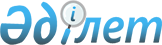 Қазақстан Республикасының Өсімдіктер карантині және оларды қорғау жөніндегі халықаралық конвецияға қосылуы туралыҚазақстан Республикасы Президентінің 2010 жылғы 29 сәуірдегі № 980 Жарлығы(2010 жылғы 13 қыркүйекте күшіне енді - ҚР СІМ-нің ресми сайты)

      ҚАУЛЫ ЕТЕМІН:

      1. Қазақстан Республикасы Римде 1951 жылғы 6 желтоқсанда қол

қойылған Өсімдіктер карантині және оларды қорғау жөніндегі халықаралық конвенцияға қосылсын.



      2. Осы Жарлық қол қойылған күнінен бастап қолданысқа енгізіледі.      Қазақстан Республикасының

      Президенті                                         Н.Назарбаев
					© 2012. Қазақстан Республикасы Әділет министрлігінің «Қазақстан Республикасының Заңнама және құқықтық ақпарат институты» ШЖҚ РМК
				